Actividades SugeridasOBJETIVO DE APRENDIZAJE OA_11DESCRIPCIÓN DE LA ACTIVIDADESResolver ecuaciones de primer grado con una incógnita, utilizando estrategias como: › usar una balanza › usar la descomposición y la correspondencia 1 a 1 entre los términos en cada lado de la ecuación y aplicando procedimientos formales de resolución1.Resuelven ecuaciones que involucran sumas donde la incógnita está duplicada, usando una balanza. Por ejemplo, resuelven la ecuación 2x + 1 = 15 Con este propósito: › en una balanza equilibrada, colocan 1 bolita en el lado izquierdo y 15 bolitas iguales a la anterior en el derecho › forman 2 grupos con igual cantidad de bolitas; por ejemplo: 2 grupos de 1 bolita, dos grupos de 2 bolitas, dos grupos de 3 bolitas, 2 grupos de 4 bolitas, 2 grupos de 5 bolitas,… › agregan dos de los grupos anteriores con igual cantidad de bolitas en el lado izquierdo, hasta que la balanza queda equilibrada › cuentan las bolitas que están en cada uno de los 2 grupos cuando la balanza está equilibrada; ese valor lo asignan a la incógnita x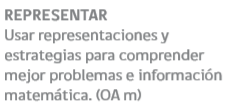 